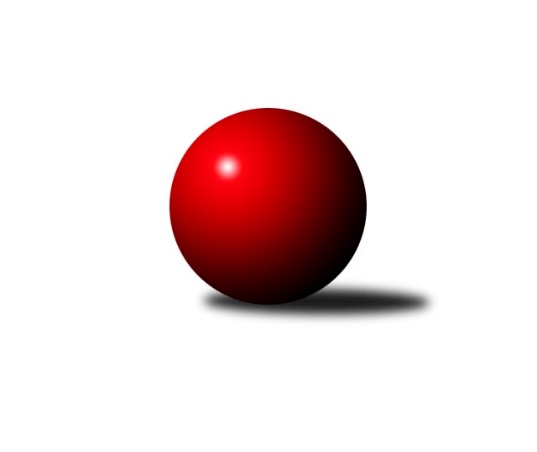 Č.17Ročník 2021/2022	16.7.2024 3. KLM C 2021/2022Statistika 17. kolaTabulka družstev:		družstvo	záp	výh	rem	proh	skore	sety	průměr	body	plné	dorážka	chyby	1.	TJ Unie Hlubina	17	12	0	5	83.0 : 53.0 	(225.5 : 182.5)	3286	24	2205	1081	31.8	2.	TJ Sokol Chvalíkovice	16	11	1	4	82.0 : 46.0 	(213.0 : 171.0)	3295	23	2203	1092	30.1	3.	KK Jiskra Rýmařov	16	10	1	5	81.5 : 46.5 	(224.0 : 160.0)	3228	21	2196	1032	32.6	4.	Sokol Přemyslovice	16	10	1	5	76.0 : 52.0 	(203.0 : 181.0)	3245	21	2196	1048	32.9	5.	TJ Odry	17	10	0	7	76.0 : 60.0 	(216.5 : 191.5)	3233	20	2174	1058	29.8	6.	TJ Spartak Přerov ˝B˝	17	10	0	7	68.5 : 67.5 	(196.5 : 211.5)	3168	20	2169	999	41.4	7.	TJ Opava	17	9	1	7	75.0 : 61.0 	(212.0 : 196.0)	3260	19	2193	1067	31.4	8.	TJ Sokol Bohumín	17	7	0	10	59.5 : 76.5 	(187.0 : 221.0)	3134	14	2137	997	40.6	9.	TJ Prostějov	15	5	0	10	51.5 : 68.5 	(173.0 : 187.0)	3204	10	2178	1026	37.1	10.	KK Zábřeh B	15	4	1	10	48.0 : 72.0 	(182.5 : 177.5)	3194	9	2159	1035	37.2	11.	TJ Tatran Litovel	16	4	1	11	44.0 : 84.0 	(153.0 : 231.0)	3150	9	2170	981	45.3	12.	TJ Horní Benešov ˝B˝	17	3	0	14	39.0 : 97.0 	(166.0 : 242.0)	3173	6	2158	1015	40.8Tabulka doma:		družstvo	záp	výh	rem	proh	skore	sety	průměr	body	maximum	minimum	1.	TJ Spartak Přerov ˝B˝	9	8	0	1	46.5 : 25.5 	(116.5 : 99.5)	3274	16	3333	3166	2.	TJ Odry	8	7	0	1	42.5 : 21.5 	(112.0 : 80.0)	3307	14	3397	3208	3.	TJ Sokol Chvalíkovice	9	7	0	2	48.0 : 24.0 	(125.0 : 91.0)	3318	14	3392	3248	4.	TJ Opava	9	7	0	2	47.0 : 25.0 	(119.5 : 96.5)	3334	14	3444	3232	5.	KK Jiskra Rýmařov	9	6	1	2	49.0 : 23.0 	(136.5 : 79.5)	3342	13	3416	3199	6.	TJ Unie Hlubina	8	6	0	2	40.5 : 23.5 	(104.5 : 87.5)	3179	12	3225	3098	7.	TJ Sokol Bohumín	8	6	0	2	39.0 : 25.0 	(104.0 : 88.0)	3153	12	3230	3087	8.	Sokol Přemyslovice	9	5	1	3	40.0 : 32.0 	(107.5 : 108.5)	3170	11	3322	3074	9.	KK Zábřeh B	7	3	1	3	29.0 : 27.0 	(96.0 : 72.0)	3167	7	3250	3092	10.	TJ Prostějov	7	2	0	5	22.0 : 34.0 	(80.0 : 88.0)	3270	4	3430	3169	11.	TJ Horní Benešov ˝B˝	8	2	0	6	22.0 : 42.0 	(87.0 : 105.0)	3221	4	3386	3129	12.	TJ Tatran Litovel	7	1	0	6	13.0 : 43.0 	(61.0 : 107.0)	3062	2	3190	2942Tabulka venku:		družstvo	záp	výh	rem	proh	skore	sety	průměr	body	maximum	minimum	1.	TJ Unie Hlubina	9	6	0	3	42.5 : 29.5 	(121.0 : 95.0)	3299	12	3440	3193	2.	Sokol Přemyslovice	7	5	0	2	36.0 : 20.0 	(95.5 : 72.5)	3263	10	3344	3139	3.	TJ Sokol Chvalíkovice	7	4	1	2	34.0 : 22.0 	(88.0 : 80.0)	3292	9	3380	3181	4.	KK Jiskra Rýmařov	7	4	0	3	32.5 : 23.5 	(87.5 : 80.5)	3212	8	3387	3081	5.	TJ Tatran Litovel	9	3	1	5	31.0 : 41.0 	(92.0 : 124.0)	3159	7	3322	3041	6.	TJ Prostějov	8	3	0	5	29.5 : 34.5 	(93.0 : 99.0)	3193	6	3333	3062	7.	TJ Odry	9	3	0	6	33.5 : 38.5 	(104.5 : 111.5)	3224	6	3315	3084	8.	TJ Opava	8	2	1	5	28.0 : 36.0 	(92.5 : 99.5)	3255	5	3382	3164	9.	TJ Spartak Přerov ˝B˝	8	2	0	6	22.0 : 42.0 	(80.0 : 112.0)	3153	4	3391	2966	10.	KK Zábřeh B	8	1	0	7	19.0 : 45.0 	(86.5 : 105.5)	3198	2	3374	3095	11.	TJ Sokol Bohumín	9	1	0	8	20.5 : 51.5 	(83.0 : 133.0)	3132	2	3265	3028	12.	TJ Horní Benešov ˝B˝	9	1	0	8	17.0 : 55.0 	(79.0 : 137.0)	3166	2	3317	3071Tabulka podzimní části:		družstvo	záp	výh	rem	proh	skore	sety	průměr	body	doma	venku	1.	TJ Sokol Chvalíkovice	11	8	1	2	57.0 : 31.0 	(147.0 : 117.0)	3293	17 	5 	0 	1 	3 	1 	1	2.	Sokol Přemyslovice	11	7	1	3	54.0 : 34.0 	(139.0 : 125.0)	3230	15 	4 	1 	1 	3 	0 	2	3.	TJ Unie Hlubina	11	7	0	4	53.5 : 34.5 	(151.5 : 112.5)	3237	14 	5 	0 	1 	2 	0 	3	4.	TJ Odry	11	7	0	4	49.0 : 39.0 	(140.0 : 124.0)	3263	14 	6 	0 	0 	1 	0 	4	5.	TJ Spartak Přerov ˝B˝	11	7	0	4	47.0 : 41.0 	(134.5 : 129.5)	3178	14 	5 	0 	0 	2 	0 	4	6.	KK Jiskra Rýmařov	11	6	1	4	55.0 : 33.0 	(152.0 : 112.0)	3228	13 	4 	1 	1 	2 	0 	3	7.	TJ Opava	11	6	1	4	49.0 : 39.0 	(143.0 : 121.0)	3244	13 	4 	0 	1 	2 	1 	3	8.	TJ Prostějov	10	5	0	5	40.5 : 39.5 	(122.0 : 118.0)	3202	10 	2 	0 	4 	3 	0 	1	9.	TJ Sokol Bohumín	11	5	0	6	37.0 : 51.0 	(116.5 : 147.5)	3119	10 	4 	0 	1 	1 	0 	5	10.	TJ Tatran Litovel	11	2	1	8	29.0 : 59.0 	(102.0 : 162.0)	3154	5 	1 	0 	4 	1 	1 	4	11.	KK Zábřeh B	10	1	1	8	27.0 : 53.0 	(113.5 : 126.5)	3174	3 	1 	1 	2 	0 	0 	6	12.	TJ Horní Benešov ˝B˝	11	1	0	10	22.0 : 66.0 	(99.0 : 165.0)	3149	2 	1 	0 	4 	0 	0 	6Tabulka jarní části:		družstvo	záp	výh	rem	proh	skore	sety	průměr	body	doma	venku	1.	TJ Unie Hlubina	6	5	0	1	29.5 : 18.5 	(74.0 : 70.0)	3310	10 	1 	0 	1 	4 	0 	0 	2.	KK Jiskra Rýmařov	5	4	0	1	26.5 : 13.5 	(72.0 : 48.0)	3272	8 	2 	0 	1 	2 	0 	0 	3.	TJ Sokol Chvalíkovice	5	3	0	2	25.0 : 15.0 	(66.0 : 54.0)	3263	6 	2 	0 	1 	1 	0 	1 	4.	Sokol Přemyslovice	5	3	0	2	22.0 : 18.0 	(64.0 : 56.0)	3239	6 	1 	0 	2 	2 	0 	0 	5.	KK Zábřeh B	5	3	0	2	21.0 : 19.0 	(69.0 : 51.0)	3230	6 	2 	0 	1 	1 	0 	1 	6.	TJ Odry	6	3	0	3	27.0 : 21.0 	(76.5 : 67.5)	3207	6 	1 	0 	1 	2 	0 	2 	7.	TJ Opava	6	3	0	3	26.0 : 22.0 	(69.0 : 75.0)	3322	6 	3 	0 	1 	0 	0 	2 	8.	TJ Spartak Přerov ˝B˝	6	3	0	3	21.5 : 26.5 	(62.0 : 82.0)	3177	6 	3 	0 	1 	0 	0 	2 	9.	TJ Tatran Litovel	5	2	0	3	15.0 : 25.0 	(51.0 : 69.0)	3161	4 	0 	0 	2 	2 	0 	1 	10.	TJ Sokol Bohumín	6	2	0	4	22.5 : 25.5 	(70.5 : 73.5)	3194	4 	2 	0 	1 	0 	0 	3 	11.	TJ Horní Benešov ˝B˝	6	2	0	4	17.0 : 31.0 	(67.0 : 77.0)	3244	4 	1 	0 	2 	1 	0 	2 	12.	TJ Prostějov	5	0	0	5	11.0 : 29.0 	(51.0 : 69.0)	3213	0 	0 	0 	1 	0 	0 	4 Zisk bodů pro družstvo:		jméno hráče	družstvo	body	zápasy	v %	dílčí body	sety	v %	1.	Marek Frydrych 	TJ Odry  	15	/	17	(88%)	54	/	68	(79%)	2.	Ivan Říha 	Sokol Přemyslovice  	14	/	16	(88%)	42.5	/	64	(66%)	3.	Karel Chlevišťan 	TJ Odry  	12.5	/	17	(74%)	45	/	68	(66%)	4.	Jiří Staněk 	TJ Sokol Chvalíkovice 	12	/	15	(80%)	42	/	60	(70%)	5.	Antonín Sochor 	KK Jiskra Rýmařov  	12	/	16	(75%)	44	/	64	(69%)	6.	David Hendrych 	TJ Sokol Chvalíkovice 	12	/	16	(75%)	41	/	64	(64%)	7.	Jan Žídek 	TJ Unie Hlubina 	12	/	16	(75%)	40.5	/	64	(63%)	8.	Jaroslav Tezzele 	KK Jiskra Rýmařov  	12	/	16	(75%)	38	/	64	(59%)	9.	Petr Bracek 	TJ Opava  	12	/	17	(71%)	43.5	/	68	(64%)	10.	Martin Marek 	TJ Unie Hlubina 	12	/	17	(71%)	42.5	/	68	(63%)	11.	Aleš Staněk 	TJ Sokol Chvalíkovice 	11	/	14	(79%)	37	/	56	(66%)	12.	Stanislav Sliwka 	TJ Sokol Bohumín  	11	/	17	(65%)	40.5	/	68	(60%)	13.	Radek Grulich 	Sokol Přemyslovice  	10.5	/	16	(66%)	38.5	/	64	(60%)	14.	Michal Pavič 	TJ Odry  	10.5	/	17	(62%)	34.5	/	68	(51%)	15.	Jiří Michálek 	KK Zábřeh B 	10	/	13	(77%)	35	/	52	(67%)	16.	Michal Zatyko 	TJ Unie Hlubina 	10	/	15	(67%)	36	/	60	(60%)	17.	Martin Pavič 	TJ Odry  	10	/	17	(59%)	31.5	/	68	(46%)	18.	Eduard Tomek 	Sokol Přemyslovice  	9.5	/	16	(59%)	35	/	64	(55%)	19.	Kamil Axmann 	TJ Tatran Litovel  	9	/	14	(64%)	28	/	56	(50%)	20.	Přemysl Žáček 	TJ Unie Hlubina 	9	/	15	(60%)	34.5	/	60	(58%)	21.	Vladimír Mánek 	TJ Spartak Přerov ˝B˝ 	9	/	15	(60%)	32	/	60	(53%)	22.	Karel Zubalík 	TJ Prostějov  	8	/	13	(62%)	27	/	52	(52%)	23.	Jan Pernica 	TJ Prostějov  	8	/	14	(57%)	36	/	56	(64%)	24.	Milan Kanda 	TJ Spartak Přerov ˝B˝ 	8	/	15	(53%)	34.5	/	60	(58%)	25.	Karol Nitka 	TJ Sokol Bohumín  	8	/	15	(53%)	30	/	60	(50%)	26.	Maciej Basista 	TJ Opava  	8	/	16	(50%)	32.5	/	64	(51%)	27.	Vojtěch Venclík 	TJ Spartak Přerov ˝B˝ 	8	/	17	(47%)	32.5	/	68	(48%)	28.	Luděk Slanina 	TJ Opava  	8	/	17	(47%)	30	/	68	(44%)	29.	Jan Sochor 	KK Jiskra Rýmařov  	7	/	9	(78%)	25	/	36	(69%)	30.	Tomáš Valíček 	TJ Opava  	7	/	10	(70%)	23.5	/	40	(59%)	31.	Josef Hendrych 	TJ Sokol Chvalíkovice 	7	/	10	(70%)	23.5	/	40	(59%)	32.	Radek Hendrych 	TJ Sokol Chvalíkovice 	7	/	11	(64%)	21	/	44	(48%)	33.	Pavel Marek 	TJ Unie Hlubina 	7	/	12	(58%)	27	/	48	(56%)	34.	Petr Chlachula 	KK Jiskra Rýmařov  	7	/	12	(58%)	25	/	48	(52%)	35.	Bronislav Diviš 	TJ Prostějov  	7	/	13	(54%)	24.5	/	52	(47%)	36.	Michal Loučka 	TJ Spartak Přerov ˝B˝ 	7	/	13	(54%)	23.5	/	52	(45%)	37.	Jiří Čamek 	TJ Tatran Litovel  	7	/	14	(50%)	25.5	/	56	(46%)	38.	Michal Blažek 	TJ Opava  	7	/	15	(47%)	30.5	/	60	(51%)	39.	Luděk Zeman 	TJ Horní Benešov ˝B˝ 	7	/	15	(47%)	27.5	/	60	(46%)	40.	Milan Jahn 	TJ Opava  	7	/	17	(41%)	32	/	68	(47%)	41.	Jaroslav Klus 	TJ Sokol Bohumín  	7	/	17	(41%)	27	/	68	(40%)	42.	Ladislav Janáč 	KK Jiskra Rýmařov  	6.5	/	13	(50%)	27	/	52	(52%)	43.	Ladislav Stárek 	KK Jiskra Rýmařov  	6	/	7	(86%)	21	/	28	(75%)	44.	Lukáš Modlitba 	TJ Sokol Bohumín  	6	/	8	(75%)	18.5	/	32	(58%)	45.	Aleš Čapka 	TJ Prostějov  	6	/	13	(46%)	27	/	52	(52%)	46.	Tomáš Fraus 	Sokol Přemyslovice  	6	/	13	(46%)	26	/	52	(50%)	47.	Michal Davidík 	KK Jiskra Rýmařov  	6	/	13	(46%)	23.5	/	52	(45%)	48.	Roman Honl 	TJ Sokol Bohumín  	6	/	16	(38%)	29.5	/	64	(46%)	49.	Tomáš Pěnička 	KK Zábřeh B 	5	/	7	(71%)	15.5	/	28	(55%)	50.	Jan Sedláček 	Sokol Přemyslovice  	5	/	8	(63%)	18	/	32	(56%)	51.	Max Trunečka 	TJ Prostějov  	5	/	10	(50%)	19	/	40	(48%)	52.	Jan Körner 	KK Zábřeh B 	5	/	11	(45%)	25.5	/	44	(58%)	53.	Jiří Šoupal 	Sokol Přemyslovice  	5	/	11	(45%)	23	/	44	(52%)	54.	Martin Flídr 	KK Zábřeh B 	5	/	12	(42%)	22	/	48	(46%)	55.	Petr Dvorský 	TJ Odry  	5	/	15	(33%)	29	/	60	(48%)	56.	Zdeněk Macháček 	TJ Spartak Přerov ˝B˝ 	4.5	/	11	(41%)	17	/	44	(39%)	57.	Vladislav Pečinka 	TJ Horní Benešov ˝B˝ 	4	/	5	(80%)	13.5	/	20	(68%)	58.	Martin Holas 	TJ Spartak Přerov ˝B˝ 	4	/	8	(50%)	16	/	32	(50%)	59.	Petr Axmann 	TJ Tatran Litovel  	4	/	9	(44%)	19	/	36	(53%)	60.	Jonas Mückstein 	TJ Sokol Chvalíkovice 	4	/	9	(44%)	16	/	36	(44%)	61.	David Čulík 	TJ Tatran Litovel  	4	/	9	(44%)	13	/	36	(36%)	62.	Josef Matušek 	TJ Horní Benešov ˝B˝ 	4	/	11	(36%)	20.5	/	44	(47%)	63.	Miroslav Sigmund 	TJ Tatran Litovel  	4	/	12	(33%)	16.5	/	48	(34%)	64.	Petr Basta 	TJ Unie Hlubina 	4	/	13	(31%)	22	/	52	(42%)	65.	Bohuslav Čuba 	TJ Horní Benešov ˝B˝ 	4	/	13	(31%)	22	/	52	(42%)	66.	Michal Kolář 	Sokol Přemyslovice  	3	/	5	(60%)	11	/	20	(55%)	67.	Jiří Polášek 	KK Jiskra Rýmařov  	3	/	5	(60%)	10.5	/	20	(53%)	68.	Petr Wolf 	TJ Opava  	3	/	5	(60%)	10	/	20	(50%)	69.	Svatopluk Kříž 	TJ Opava  	3	/	5	(60%)	10	/	20	(50%)	70.	Petr Rak 	TJ Horní Benešov ˝B˝ 	3	/	6	(50%)	12.5	/	24	(52%)	71.	Petr Kuttler 	TJ Sokol Bohumín  	3	/	7	(43%)	16	/	28	(57%)	72.	Lukáš Horňák 	KK Zábřeh B 	3	/	7	(43%)	14	/	28	(50%)	73.	David Janušík 	TJ Spartak Přerov ˝B˝ 	3	/	8	(38%)	14.5	/	32	(45%)	74.	Petr Dankovič 	TJ Horní Benešov ˝B˝ 	3	/	8	(38%)	13.5	/	32	(42%)	75.	Otto Mückstein 	TJ Sokol Chvalíkovice 	3	/	8	(38%)	12.5	/	32	(39%)	76.	Tomáš Rechtoris 	TJ Unie Hlubina 	3	/	8	(38%)	12	/	32	(38%)	77.	František Baleka 	TJ Tatran Litovel  	3	/	9	(33%)	14.5	/	36	(40%)	78.	Jiří Flídr 	KK Zábřeh B 	3	/	10	(30%)	16	/	40	(40%)	79.	Jan Fadrný 	TJ Horní Benešov ˝B˝ 	3	/	12	(25%)	19.5	/	48	(41%)	80.	Jiří Fiala 	TJ Tatran Litovel  	3	/	12	(25%)	17.5	/	48	(36%)	81.	Miroslav Znojil 	TJ Prostějov  	2.5	/	11	(23%)	16	/	44	(36%)	82.	Jan Zaškolný 	TJ Sokol Bohumín  	2.5	/	13	(19%)	16.5	/	52	(32%)	83.	Zdeněk Smrža 	TJ Horní Benešov ˝B˝ 	2	/	3	(67%)	7	/	12	(58%)	84.	Marek Kankovský 	Sokol Přemyslovice  	2	/	3	(67%)	5	/	12	(42%)	85.	Václav Kovařík 	TJ Prostějov  	2	/	4	(50%)	6	/	16	(38%)	86.	Roman Rolenc 	TJ Prostějov  	2	/	5	(40%)	10	/	20	(50%)	87.	Fridrich Péli 	KK Zábřeh B 	2	/	9	(22%)	12	/	36	(33%)	88.	Miroslav Talášek 	TJ Tatran Litovel  	2	/	12	(17%)	14	/	48	(29%)	89.	Stanislav Beňa st.	TJ Spartak Přerov ˝B˝ 	1	/	1	(100%)	4	/	4	(100%)	90.	René Světlík 	TJ Sokol Bohumín  	1	/	1	(100%)	3	/	4	(75%)	91.	Josef Pilatík 	KK Jiskra Rýmařov  	1	/	1	(100%)	3	/	4	(75%)	92.	Martin Vološčuk 	KK Zábřeh B 	1	/	1	(100%)	3	/	4	(75%)	93.	Petr Chodura 	TJ Unie Hlubina 	1	/	2	(50%)	5	/	8	(63%)	94.	Ondřej Gajdičiar 	TJ Odry  	1	/	2	(50%)	4	/	8	(50%)	95.	Dalibor Hamrozy 	TJ Sokol Bohumín  	1	/	2	(50%)	3	/	8	(38%)	96.	Michal Klich 	TJ Horní Benešov ˝B˝ 	1	/	2	(50%)	3	/	8	(38%)	97.	Robert Kučerka 	TJ Horní Benešov ˝B˝ 	1	/	4	(25%)	7	/	16	(44%)	98.	Vladimír Valenta 	TJ Sokol Chvalíkovice 	1	/	4	(25%)	6	/	16	(38%)	99.	Jiří Kohoutek 	TJ Spartak Přerov ˝B˝ 	1	/	4	(25%)	5	/	16	(31%)	100.	Petr Dankovič 	TJ Horní Benešov ˝B˝ 	1	/	4	(25%)	4	/	16	(25%)	101.	Martin Rédr 	TJ Spartak Přerov ˝B˝ 	1	/	5	(20%)	6.5	/	20	(33%)	102.	Martin Macas 	TJ Tatran Litovel  	0	/	1	(0%)	2	/	4	(50%)	103.	Miloslav Petrů 	TJ Horní Benešov ˝B˝ 	0	/	1	(0%)	2	/	4	(50%)	104.	Denis Vítek 	TJ Sokol Chvalíkovice 	0	/	1	(0%)	2	/	4	(50%)	105.	Martin Koraba 	TJ Horní Benešov ˝B˝ 	0	/	1	(0%)	1	/	4	(25%)	106.	Štefan Dendis 	TJ Sokol Bohumín  	0	/	1	(0%)	0	/	4	(0%)	107.	Libor Krajčí 	TJ Sokol Bohumín  	0	/	1	(0%)	0	/	4	(0%)	108.	Ondřej Holas 	TJ Spartak Přerov ˝B˝ 	0	/	2	(0%)	3	/	8	(38%)	109.	Vojtěch Rozkopal 	TJ Odry  	0	/	2	(0%)	2.5	/	8	(31%)	110.	Jozef Kuzma 	TJ Sokol Bohumín  	0	/	2	(0%)	2	/	8	(25%)	111.	Václav Kovařík 	TJ Prostějov  	0	/	2	(0%)	2	/	8	(25%)	112.	Martin Švrčina 	TJ Horní Benešov ˝B˝ 	0	/	2	(0%)	2	/	8	(25%)	113.	Aleš Kohutek 	TJ Sokol Bohumín  	0	/	2	(0%)	1	/	8	(13%)	114.	Jiří Srovnal 	KK Zábřeh B 	0	/	2	(0%)	1	/	8	(13%)	115.	Pavel Hampl 	TJ Tatran Litovel  	0	/	2	(0%)	1	/	8	(13%)	116.	Jan Janák 	TJ Horní Benešov ˝B˝ 	0	/	3	(0%)	4	/	12	(33%)	117.	Jaroslav Heblák 	KK Jiskra Rýmařov  	0	/	3	(0%)	3	/	12	(25%)	118.	Martin Vitásek 	KK Zábřeh B 	0	/	4	(0%)	6	/	16	(38%)	119.	Michal Blažek 	TJ Horní Benešov ˝B˝ 	0	/	5	(0%)	7	/	20	(35%)	120.	Miroslav Štěpán 	KK Zábřeh B 	0	/	5	(0%)	5	/	20	(25%)	121.	Daniel Ševčík st.	TJ Odry  	0	/	15	(0%)	16	/	60	(27%)Průměry na kuželnách:		kuželna	průměr	plné	dorážka	chyby	výkon na hráče	1.	KK Jiskra Rýmařov, 1-4	3297	2217	1080	33.5	(549.6)	2.	TJ Opava, 1-4	3286	2214	1072	35.7	(547.8)	3.	TJ  Prostějov, 1-4	3274	2211	1063	35.8	(545.8)	4.	TJ Valašské Meziříčí, 1-4	3258	2193	1065	30.9	(543.1)	5.	 Horní Benešov, 1-4	3251	2200	1050	40.6	(541.9)	6.	TJ Spartak Přerov, 1-6	3245	2204	1041	37.7	(541.0)	7.	KK Zábřeh, 1-4	3194	2155	1038	32.6	(532.3)	8.	TJ VOKD Poruba, 1-4	3158	2143	1015	40.1	(526.4)	9.	Sokol Přemyslovice, 1-4	3151	2131	1019	35.8	(525.2)	10.	TJ Sokol Bohumín, 1-4	3122	2122	1000	40.4	(520.5)Nejlepší výkony na kuželnách:KK Jiskra Rýmařov, 1-4KK Jiskra Rýmařov 	3416	10. kolo	Marek Frydrych 	TJ Odry 	633	4. koloKK Jiskra Rýmařov 	3408	13. kolo	Antonín Sochor 	KK Jiskra Rýmařov 	621	7. koloTJ Unie Hlubina	3383	17. kolo	Ladislav Janáč 	KK Jiskra Rýmařov 	615	4. koloKK Jiskra Rýmařov 	3383	6. kolo	Luděk Zeman 	TJ Horní Benešov ˝B˝	609	13. koloKK Jiskra Rýmařov 	3378	17. kolo	Petr Wolf 	TJ Opava 	602	10. koloSokol Přemyslovice 	3335	7. kolo	Michal Zatyko 	TJ Unie Hlubina	600	17. koloKK Jiskra Rýmařov 	3335	4. kolo	Antonín Sochor 	KK Jiskra Rýmařov 	599	15. koloKK Jiskra Rýmařov 	3331	9. kolo	Ladislav Janáč 	KK Jiskra Rýmařov 	597	13. koloKK Jiskra Rýmařov 	3314	15. kolo	Ladislav Janáč 	KK Jiskra Rýmařov 	596	9. koloKK Jiskra Rýmařov 	3311	7. kolo	Jan Körner 	KK Zábřeh B	591	9. koloTJ Opava, 1-4TJ Opava 	3444	17. kolo	Jiří Staněk 	TJ Sokol Chvalíkovice	630	11. koloTJ Opava 	3393	13. kolo	Petr Bracek 	TJ Opava 	625	13. koloTJ Sokol Chvalíkovice	3392	13. kolo	Radek Hendrych 	TJ Sokol Chvalíkovice	625	12. koloTJ Opava 	3386	8. kolo	Michal Blažek 	TJ Opava 	623	17. koloKK Zábřeh B	3374	15. kolo	Aleš Staněk 	TJ Sokol Chvalíkovice	620	6. koloTJ Sokol Chvalíkovice	3374	9. kolo	Petr Bracek 	TJ Opava 	613	8. koloTJ Opava 	3359	15. kolo	Michal Blažek 	TJ Opava 	609	2. koloTJ Sokol Chvalíkovice	3358	6. kolo	Josef Hendrych 	TJ Sokol Chvalíkovice	604	9. koloTJ Sokol Chvalíkovice	3356	11. kolo	Aleš Staněk 	TJ Sokol Chvalíkovice	602	15. koloTJ Opava 	3333	12. kolo	Petr Bracek 	TJ Opava 	597	11. koloTJ  Prostějov, 1-4TJ Prostějov 	3430	10. kolo	Marek Frydrych 	TJ Odry 	631	1. koloTJ Spartak Přerov ˝B˝	3391	7. kolo	David Hendrych 	TJ Sokol Chvalíkovice	616	5. koloKK Jiskra Rýmařov 	3387	3. kolo	Jan Žídek 	TJ Unie Hlubina	605	14. koloTJ Sokol Chvalíkovice	3380	5. kolo	Aleš Staněk 	TJ Sokol Chvalíkovice	600	5. koloTJ Unie Hlubina	3358	14. kolo	Bronislav Diviš 	TJ Prostějov 	599	14. koloTJ Prostějov 	3317	5. kolo	Martin Marek 	TJ Unie Hlubina	598	14. koloTJ Prostějov 	3283	1. kolo	Jan Pernica 	TJ Prostějov 	597	10. koloTJ Prostějov 	3274	7. kolo	Karel Zubalík 	TJ Prostějov 	595	10. koloTJ Odry 	3241	1. kolo	Jan Pernica 	TJ Prostějov 	586	1. koloTJ Prostějov 	3214	3. kolo	Josef Hendrych 	TJ Sokol Chvalíkovice	586	5. koloTJ Valašské Meziříčí, 1-4TJ Odry 	3397	9. kolo	Marek Frydrych 	TJ Odry 	613	9. koloTJ Odry 	3338	13. kolo	Marek Frydrych 	TJ Odry 	613	7. koloTJ Prostějov 	3333	13. kolo	Marek Frydrych 	TJ Odry 	601	2. koloTJ Odry 	3330	7. kolo	Karel Chlevišťan 	TJ Odry 	599	16. koloTJ Odry 	3310	10. kolo	Jan Pernica 	TJ Prostějov 	596	13. koloTJ Odry 	3299	3. kolo	Michal Pavič 	TJ Odry 	595	9. koloTJ Odry 	3293	16. kolo	Marek Frydrych 	TJ Odry 	592	13. koloTJ Odry 	3282	2. kolo	Miroslav Znojil 	TJ Prostějov 	587	13. koloKK Jiskra Rýmařov 	3277	16. kolo	Lukáš Horňák 	KK Zábřeh B	585	10. koloTJ Opava 	3225	7. kolo	Antonín Sochor 	KK Jiskra Rýmařov 	582	16. kolo Horní Benešov, 1-4TJ Unie Hlubina	3440	12. kolo	Bohuslav Čuba 	TJ Horní Benešov ˝B˝	609	16. koloTJ Horní Benešov ˝B˝	3386	16. kolo	Michal Zatyko 	TJ Unie Hlubina	603	12. koloTJ Opava 	3382	16. kolo	Marek Frydrych 	TJ Odry 	603	11. koloTJ Sokol Chvalíkovice	3357	3. kolo	Martin Marek 	TJ Unie Hlubina	601	12. koloTJ Odry 	3315	11. kolo	Otto Mückstein 	TJ Sokol Chvalíkovice	591	3. koloTJ Horní Benešov ˝B˝	3276	12. kolo	Josef Hendrych 	TJ Sokol Chvalíkovice	586	3. koloTJ Horní Benešov ˝B˝	3252	11. kolo	Petr Wolf 	TJ Opava 	584	16. koloSokol Přemyslovice 	3242	14. kolo	Bohuslav Čuba 	TJ Horní Benešov ˝B˝	584	5. koloTJ Horní Benešov ˝B˝	3235	8. kolo	Josef Matušek 	TJ Horní Benešov ˝B˝	581	16. koloTJ Horní Benešov ˝B˝	3191	3. kolo	Přemysl Žáček 	TJ Unie Hlubina	581	12. koloTJ Spartak Přerov, 1-6Sokol Přemyslovice 	3344	12. kolo	Vladimír Mánek 	TJ Spartak Přerov ˝B˝	617	8. koloTJ Spartak Přerov ˝B˝	3333	11. kolo	Eduard Tomek 	Sokol Přemyslovice 	598	12. koloTJ Spartak Přerov ˝B˝	3306	12. kolo	Milan Kanda 	TJ Spartak Přerov ˝B˝	596	6. koloTJ Spartak Přerov ˝B˝	3304	8. kolo	Vladimír Mánek 	TJ Spartak Přerov ˝B˝	594	4. koloTJ Spartak Přerov ˝B˝	3294	14. kolo	Martin Flídr 	KK Zábřeh B	593	4. koloTJ Spartak Přerov ˝B˝	3279	1. kolo	Vojtěch Venclík 	TJ Spartak Přerov ˝B˝	593	1. koloTJ Spartak Přerov ˝B˝	3276	4. kolo	Michal Loučka 	TJ Spartak Přerov ˝B˝	593	11. koloKK Zábřeh B	3262	4. kolo	Martin Holas 	TJ Spartak Přerov ˝B˝	585	1. koloTJ Sokol Chvalíkovice	3262	1. kolo	Ivan Říha 	Sokol Přemyslovice 	585	12. koloTJ Spartak Přerov ˝B˝	3261	6. kolo	Marek Frydrych 	TJ Odry 	585	8. koloKK Zábřeh, 1-4TJ Sokol Chvalíkovice	3313	14. kolo	Michal Zatyko 	TJ Unie Hlubina	594	11. koloTJ Unie Hlubina	3298	11. kolo	Jiří Michálek 	KK Zábřeh B	593	8. koloKK Zábřeh B	3280	8. kolo	Jan Pernica 	TJ Prostějov 	590	8. koloTJ Prostějov 	3274	8. kolo	Aleš Staněk 	TJ Sokol Chvalíkovice	587	14. koloKK Zábřeh B	3250	17. kolo	Radek Hendrych 	TJ Sokol Chvalíkovice	574	14. koloKK Zábřeh B	3218	16. kolo	Maciej Basista 	TJ Opava 	564	3. koloSokol Přemyslovice 	3189	1. kolo	Jan Körner 	KK Zábřeh B	564	8. koloKK Zábřeh B	3175	14. kolo	Radek Grulich 	Sokol Přemyslovice 	562	1. koloKK Jiskra Rýmařov 	3171	12. kolo	Bronislav Diviš 	TJ Prostějov 	562	8. koloKK Zábřeh B	3168	12. kolo	Jiří Michálek 	KK Zábřeh B	562	1. koloTJ VOKD Poruba, 1-4TJ Sokol Chvalíkovice	3259	7. kolo	Marek Frydrych 	TJ Odry 	580	15. koloTJ Unie Hlubina	3225	9. kolo	Michal Pavič 	TJ Odry 	568	15. koloTJ Unie Hlubina	3222	4. kolo	Martin Marek 	TJ Unie Hlubina	565	15. koloTJ Unie Hlubina	3221	15. kolo	Jan Žídek 	TJ Unie Hlubina	565	5. koloTJ Odry 	3200	15. kolo	Martin Marek 	TJ Unie Hlubina	564	4. koloTJ Unie Hlubina	3187	10. kolo	Michal Zatyko 	TJ Unie Hlubina	563	9. koloTJ Unie Hlubina	3172	7. kolo	Max Trunečka 	TJ Prostějov 	562	2. koloTJ Unie Hlubina	3161	2. kolo	Petr Basta 	TJ Unie Hlubina	558	15. koloTJ Tatran Litovel 	3147	13. kolo	Martin Holas 	TJ Spartak Přerov ˝B˝	558	10. koloTJ Horní Benešov ˝B˝	3147	9. kolo	Martin Marek 	TJ Unie Hlubina	555	10. koloSokol Přemyslovice, 1-4Sokol Přemyslovice 	3322	9. kolo	Přemysl Žáček 	TJ Unie Hlubina	604	6. koloSokol Přemyslovice 	3312	3. kolo	Ivan Říha 	Sokol Přemyslovice 	593	9. koloTJ Opava 	3293	5. kolo	Jan Sedláček 	Sokol Přemyslovice 	593	6. koloSokol Přemyslovice 	3256	6. kolo	Radek Grulich 	Sokol Přemyslovice 	586	6. koloTJ Odry 	3244	17. kolo	Karel Chlevišťan 	TJ Odry 	586	17. koloTJ Unie Hlubina	3222	6. kolo	Eduard Tomek 	Sokol Přemyslovice 	573	3. koloTJ Odry 	3212	12. kolo	Radek Grulich 	Sokol Přemyslovice 	572	13. koloTJ Sokol Chvalíkovice	3210	16. kolo	Radek Grulich 	Sokol Přemyslovice 	571	3. koloTJ Prostějov 	3207	4. kolo	Kamil Axmann 	TJ Tatran Litovel 	571	14. koloTJ Unie Hlubina	3201	1. kolo	Jiří Staněk 	TJ Sokol Chvalíkovice	568	16. koloTJ Sokol Bohumín, 1-4TJ Sokol Bohumín 	3230	12. kolo	Bohuslav Čuba 	TJ Horní Benešov ˝B˝	578	7. koloTJ Sokol Bohumín 	3223	10. kolo	Karol Nitka 	TJ Sokol Bohumín 	569	10. koloTJ Unie Hlubina	3209	16. kolo	Lukáš Modlitba 	TJ Sokol Bohumín 	568	14. koloTJ Opava 	3194	1. kolo	Stanislav Sliwka 	TJ Sokol Bohumín 	565	12. koloTJ Sokol Bohumín 	3192	7. kolo	Roman Honl 	TJ Sokol Bohumín 	564	16. koloTJ Sokol Bohumín 	3171	14. kolo	Martin Marek 	TJ Unie Hlubina	563	16. koloTJ Sokol Bohumín 	3121	5. kolo	Lukáš Modlitba 	TJ Sokol Bohumín 	562	5. koloTJ Sokol Bohumín 	3099	16. kolo	Maciej Basista 	TJ Opava 	560	1. koloTJ Sokol Bohumín 	3098	1. kolo	Jan Žídek 	TJ Unie Hlubina	559	16. koloKK Zábřeh B	3095	5. kolo	Stanislav Sliwka 	TJ Sokol Bohumín 	557	7. koloČetnost výsledků:	8.0 : 0.0	3x	7.0 : 1.0	15x	6.0 : 2.0	22x	5.5 : 2.5	2x	5.0 : 3.0	18x	4.5 : 3.5	1x	4.0 : 4.0	4x	3.5 : 4.5	1x	3.0 : 5.0	7x	2.0 : 6.0	15x	1.5 : 6.5	1x	1.0 : 7.0	11x	0.5 : 7.5	1x	0.0 : 8.0	1x